やまぐち障害者雇用推進企業認定制度Ｑ＆Ａ令和6年4月１日現在    本社が県外にある場合でも、県内に設置している支店、営業所、工場などの事業所は対象となります。　　※　認定対象「県内に主たる事務所を有する企業等」又は「県内の事業所」であって、認定基準を満たすものが対象となります。　　県内にある支店、営業所、工場などであれば、申請は可能です。　　なお、県内に本社がある企業については、企業単位でも、県内にある支店、営業所、工場などの事業所単位でも、いずれでも申請が可能です。また、県外に本社がある企業の場合は、企業単位での申請はできません。県内にある支店、営業所、工場など事業所単位のみの申請となりますので、御注意ください。　　次のとおりです。・「企業等」：障害者雇用促進法に定める事業主に該当する法人又は個人・「事業所」：上記法人又は個人が設置している「本店、支店、工場その他の事業所」　次の表のとおりです。毎年６月１日現在の障害者の雇用状況の厚生労働省への報告と   同様に、雇用１人を“０．５人”又は“２人”とカウントする場合があります。　  ※各欄とも、矢印左の人数が実人数、矢印右の人数がカウント数（「(実人数)→(ｶｳﾝﾄ数)」）　  認定を受けようとする企業の常用雇用労働者数が43.5人以上の場合と43.5人未満の場合で取扱いが異なります。【常用雇用労働者数が4０.０人以上の場合】法定雇用数を超えること、つまり、障害者雇用促進法に規定している人数（＝法定雇用障害者数）を超えて障害者を雇用していることが必要です。　  　この場合の計算方法は、毎年６月１日現在の障害者の雇用状況の厚生労働省への報告と   同様です。除外率も適用します。　  〔注〕 法定雇用数とは　　 　　　常用雇用労働者数に障害者雇用促進法に定める法定雇用率（２.５％）を乗じて得た数（１人未満の端数は切り捨て）です。具体的な計算方法は次のとおりです。　【常用雇用労働者数が4０.０人未満の場合】　　 県内に本社がある企業であって、常用雇用労働者数が4０.０人未満の場合は、上記の場合と異なり、「１人以上の障害者を雇用していること」が必要です。　　認定を受けようとする事業所の常用雇用労働者数が43.5人以上の場合と43.5人未満の場　合で取扱いが異なります。　【常用雇用労働者数が4０.０人以上の場合】　　　　次の①、②のいずれにも該当することが必要です。　　　　①　認定を受けようとする事業所において、常用雇用労働者数に２.５％を乗じて得た数（１人未満の端数は切り捨て）を超えて障害者を雇用      　②　事業所を設置している企業等が法定雇用数〔注〕を超えて障害者を雇用　　　　　　〔注〕　法定雇用数はＱ５の注書のとおりです。計算方法もＱ５を参考にしてください。　【常用雇用労働者数が4０.０人未満の場合】　　　　１人以上の障害者を雇用していることが必要です。ただし、事業所を設置している企業等全体の常用雇用労働者数が4０.０人以上の場合は、次の①、②のいずれにも該当していることが必要ですので、御注意ください。①  事業所において、１人以上の障害者を雇用②  事業所を設置している企業等が法定雇用数〔注〕を超えて障害者を雇用〔注〕　法定雇用数はＱ５の注書のとおりです。計算方法もＱ５を参考にしてください。    いずれかの取組を行っていれば認定の対象になります。    対象となる取組の具体的内容を認定申請書（第１号様式）に掲載していますので、ご参照ください。　　なお、掲載した具体例以外の取組であっても認定の対象となる場合もありますので、Ｑ１２の問い合わせ先にお気軽にご相談ください。　　認定を受けられた推進企業は、次のようなメリットがあります。　　　①  推進企業の企業名を、障害者雇用の取組とともに、県のホームページ等で広く紹介　　　　します。    　②  シンボルマーク・名称が使用できます。      　  企業のパンフレット、封筒、名刺などに、シンボルマークと「やまぐち障害者雇　　　　用推進企業」の名称を使用することができます。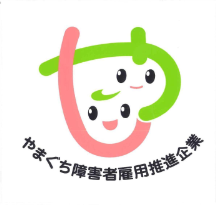 ③  県の業務委託契約（建設工事以外）の指名競争入札等において、優先指名等をする　　　　際の評価項目になります。ただし、県外に本社がある事業所については、対象となりませんので、御注意ください。　　　　〔注〕　認定企業であることは評価項目のひとつです。　　　④　ハローワークの求人票に、推進企業であることを記載することができます。    推進企業は、広告や名刺等に、シンボルマークや「やまぐち障害者雇用推進企業」で　　あることを表示することができますので、ご活用ください。詳しくは「やまぐち障害者雇用推進企業シンボルマーク使用基準」を参照してください。（http://www.pref.yamaguchi.lg.jp/cms/a15900/nintei/suisinkigyou.html）    認定の日から起算して３年間です。また、３年毎に、直近の「障害者雇用状況報告者」の写しや「障害者の雇用状況が確認できる書類」を提出いただくことにより、認定を更新することができます。    関係書類は、県労働政策課や各県民局で入手できます。また、県のホームページからダウ　ンロードすることもできます。　　申請される場合は、申請書を県労働政策課又は県民局に郵送か持参により提出してく　 ださい。〔注〕電子メールでの提出も可能です。 申請先及び問い合わせ先     〒753-8501 山口市滝町１－１　山口県産業労働部 労働政策課　　 電　話：083-933-3221  ＦＡＸ：083-933-3229	     電子メール：a15900@pref.yamaguchi.lg.jp     県民局(https://www.pref.yamaguchi.lg.jp/cms/a15900/soudan/roudougyoumu.html）    申請書に次の①から③の各書類を添えて提出してください。　　なお、①については、企業等や事業所の常用雇用労働者数などによって、必要な書類が異なりますので、御注意ください。【県内に主たる事務所を有する企業等の場合】　【県内の事業所の場合】　　　取組状況によって異なります。奨励金や助成金を活用されている場合は、その支給決定通知書の写しなどを提出してください。    提出いただいた申請書等により、認定要件に適合しているかどうかの審査を行い、適合する場合は、認定証をお渡しします。    推進企業変更届出書（第５号様式）を提出してください。    推進企業認定取消申請書（第３号様式）を提出してください。また、申請書には、認定の際にお渡しした認定証を添付してください。 Ｑ１．本社が山口県外にある場合でも、認定の対象になりますか。 Ｑ２．支店、営業所、工場などでの申請は可能ですか。 Ｑ３．認定の対象となる「企業等」と「事業所」について、教えてください。 Ｑ４．企業における障害者数はどのようにカウントするのですか。週所定労働時間週所定労働時間30時間以上20時間以上30時間未満 身体障害者 身体障害者１人→１人１人→０.５人重度１人→２人１人→.　１人 知的障害者 知的障害者１人→１人１人→０.５人重度１人→２人１人→　１人 精神障害者 精神障害者１人→１人１人→１人雇入れから３年以内又は精神障害者保健福祉手帳取得から３年以内かつ令和５年３月３１日までに、雇入れられ、かつ、精神障害者保健福祉手帳を取得した方Ｑ５．　県内に本社がある企業の場合、認定要件①を満たす法定雇用数を超える障害者数　　　 の計算はどのようにしたらよいですか。 Ｑ６．県内の事業所の場合の認定要件①の取扱いを教えてください。 Ｑ７． 認定要件②の障害者雇用の取組については、全ての分野の取組を行っていないと      認定を受けられないのですか。 Ｑ８． 認定要件②はどのような取組が対象となるのですか。Ｑ９．認定を受けるとどんなメリットがありますか。 Ｑ１０．やまぐち障害者雇用推進企業のシンボルマークの活用範囲はどこまで可能ですか Ｑ１１. 認定には有効期間がありますか。 Ｑ１２. 申請書の入手方法や申請方法を教えてください。Ｑ１３. 提出する書類は申請書だけですか。添付が必要な書類がありますか。区　　　分必　要　な　書　類常用雇用労働者数が4０.０人以上の企業等障害者雇用状況報告書（厚生労働省告示様式第６号）の写し〔注１〕常用雇用労働者数が4０.０人未満の企業等障害者雇用の状況が確認できる書類の写し区　　　分区　　　分必　要　な　書　類常用雇用労働者数が4０.０人以上の事業所常用雇用労働者数が4０.０人以上の事業所・障害者雇用状況報告書（厚生労働省告示様式第６号）の写し〔注１〕・当該事業所における障害者雇用の状況が確認できる書類の写し〔注２〕常用雇用労働者数が4０.０人未満の事業所常用雇用労働者数が4０.０人未満の事業所常用雇用労働者数が4０.０人未満の事業所企業等全体の常用雇用労働者数が4０.０人以上の場合・障害者雇用状況報告書（厚生労働省告示様式第６号）の写し〔注１〕・当該事業所における障害者雇用の状況が確認できる書類の写し〔注２〕企業等全体の常用雇用労働者数が4０.０人未満の場合障害者雇用の状況が確認できる書類の写しＱ１４．申請書を提出した後の手続きはどうなるのですか。 Ｑ１５．企業の名称、所在地や代表者に変更があった場合は、何か手続きが必要ですか。 Ｑ１６．認定を辞退したい場合は、どうしたらよいですか。